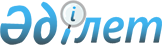 О внесении изменений в решение 21 сессии Бухар-Жырауского районного маслихата от 28 декабря 2017 года № 4 "О бюджете поселков, сельских округов района на 2018-2020 годы"
					
			С истёкшим сроком
			
			
		
					Решение 27 сессии Бухар-Жырауского районного маслихата Карагандинской области от 12 октября 2018 года № 4. Зарегистрировано Департаментом юстиции Карагандинской области 12 ноября 2018 года № 5003. Прекращено действие в связи с истечением срока
      В соответствии с Кодексом Республики Казахстан "Бюджетный кодекс Республики Казахстан" от 4 декабря 2008 года, Законом Республики Казахстан "О местном государственном управлении и самоуправлении в Республике Казахстан" от 23 января 2001 года районный маслихат РЕШИЛ:
      1. Внести в решение 21 сессии Бухар-Жырауского районного маслихата от 28 декабря 2017 года №4 "О бюджете поселков, сельских округов района на 2018-2020 годы" (зарегистрировано в Реестре государственной регистрации нормативных правовых актов за №4567, опубликовано в Эталонном контрольном банке нормативных правовых актов Республики Казахстан в электронном виде 24 января 2018 года, в районной газете "Бұқар жырау жаршысы" №5 от 3 февраля 2018 года) следующие изменения:
      1) пункт 2 изложить в следующей редакции:
      "2. Утвердить бюджет поселка Габидена Мустафина на 2018-2020 годы согласно приложениям 4, 5 и 6, в том числе на 2018 год в следующих объемах: 
      1) доходы – 84 599 тысяч тенге, в том числе по: 
      налоговым поступлениям – 10 310 тысяч тенге;
      неналоговым поступлениям – 3 540 тысяч тенге;
      поступлениям от продажи основного капитала – 0 тысяч тенге;
      поступлениям трансфертов – 70 749 тысяч тенге;
      2) затраты – 84 599 тысяч тенге;
      3) сальдо по операциям с финансовыми активами – 0 тысяч тенге:
      приобретение финансовых активов – 0 тысяч тенге;
      поступления от продажи финансовых активов государства – 0 тысяч тенге;
      4) дефицит (профицит) бюджета – минус 0 тысяч тенге;
      5) финансирование дефицита (использование профицита) бюджета – 0 тысяч тенге, в том числе:
      поступление займов – 0 тысяч тенге; 
      погашение займов – 0 тысяч тенге;
      используемые остатки бюджетных средств – 0 тысяч тенге; 
      6) субвенция – 66 592 тысяч тенге.";
      2) пункт 3 изложить в следующей редакции:
      "3. Утвердить бюджет поселка Кушокы на 2018-2020 годы согласно приложениям 7, 8 и 9, в том числе на 2018 год в следующих объемах: 
      1) доходы – 74 618 тысяч тенге, в том числе по: 
      налоговым поступлениям – 11 220 тысяч тенге;
      неналоговым поступлениям – 4 136 тысяч тенге;
      поступлениям от продажи основного капитала – 0 тысяч тенге;
      поступлениям трансфертов – 59 262 тысяч тенге;
      2) затраты – 74 618 тысяч тенге;
      3) сальдо по операциям с финансовыми активами – 0 тысяч тенге:
      приобретение финансовых активов – 0 тысяч тенге;
      поступления от продажи финансовых активов государства – 0 тысяч тенге;
      4) дефицит (профицит) бюджета – минус 0 тысяч тенге;
      5) финансирование дефицита (использование профицита) бюджета – 0 тысяч тенге, в том числе:
      поступление займов – 0 тысяч тенге; 
      погашение займов – 0 тысяч тенге;
      используемые остатки бюджетных средств – 0 тысяч тенге;
      6) субвенция – 36 411 тысяч тенге.";
      3) пункт 5 изложить в следующей редакции:
      "5. Утвердить бюджет Кокпектинского сельского округа на 2018-2020 годы согласно приложениям 13, 14 и 15, в том числе на 2018 год в следующих объемах: 
      1) доходы – 45 239 тысяч тенге, в том числе по: 
      налоговым поступлениям – 9 308 тысяч тенге;
      неналоговым поступлениям – 775 тысяч тенге;
      поступлениям от продажи основного капитала – 0 тысяч тенге;
      поступлениям трансфертов – 35 156 тысяч тенге;
      2) затраты – 45 239 тысяч тенге;
      3) сальдо по операциям с финансовыми активами – 0 тысяч тенге:
      приобретение финансовых активов – 0 тысяч тенге;
      поступления от продажи финансовых активов государства – 0 тысяч тенге;
      4) дефицит (профицит) бюджета – минус 0 тысяч тенге;
      5) финансирование дефицита (использование профицита) бюджета – 0 тысяч тенге, в том числе:
      поступление займов – 0 тысяч тенге; 
      погашение займов – 0 тысяч тенге;
      используемые остатки бюджетных средств – 0 тысяч тенге;
      6) субвенция – 20 536 тысяч тенге.";
      4) пункт 6 изложить в следующей редакции:
      "6. Утвердить бюджет Корнеевского сельского округа на 2018-2020 годы согласно приложениям 16, 17 и 18, в том числе на 2018 год в следующих объемах: 
      1) доходы – 29 898 тысяч тенге, в том числе по: 
      налоговым поступлениям – 2 696 тысяч тенге;
      неналоговым поступлениям – 1 042 тысяч тенге;
      поступлениям от продажи основного капитала – 0 тысяч тенге;
      поступлениям трансфертов – 26 160 тысяч тенге;
      2) затраты – 29 898 тысяч тенге;
      3) сальдо по операциям с финансовыми активами – 0 тысяч тенге:
      приобретение финансовых активов – 0 тысяч тенге;
      поступления от продажи финансовых активов государства – 0 тысяч тенге;
      4) дефицит (профицит) бюджета – минус 0 тысяч тенге;
      5) финансирование дефицита (использование профицита) бюджета – 0 тысяч тенге, в том числе:
      поступление займов – 0 тысяч тенге; 
      погашение займов – 0 тысяч тенге;
      используемые остатки бюджетных средств – 0 тысяч тенге;
      6) субвенция – 18 542 тысяч тенге.";
      5) пункт 9 изложить в следующей редакции:
      "9. Утвердить бюджет Ростовского сельского округа на 2018-2020 годы согласно приложениям 25, 26 и 27, в том числе на 2018 год в следующих объемах:
      1) доходы – 42 703 тысяч тенге, в том числе по: 
      налоговым поступлениям – 8 690 тысяч тенге;
      неналоговым поступлениям – 1 619 тысяч тенге;
      поступлениям от продажи основного капитала – 0 тысяч тенге;
      поступлениям трансфертов – 32 394 тысяч тенге;
      2) затраты – 42 703 тысяч тенге;
      3) сальдо по операциям с финансовыми активами – 0 тысяч тенге:
      приобретение финансовых активов – 0 тысяч тенге;
      поступления от продажи финансовых активов государства – 0 тысяч тенге;
      4) дефицит (профицит) бюджета – минус 0 тысяч тенге;
      5) финансирование дефицита (использование профицита) бюджета – 0 тысяч тенге, в том числе:
      поступление займов – 0 тысяч тенге; 
      погашение займов – 0 тысяч тенге;
      используемые остатки бюджетных средств – 0 тысяч тенге;
      6) субвенция – 29 044 тысяч тенге.";
      6) приложения 1, 4, 7, 10, 13, 16, 22, 25, 28, 31 к указанному решению изложить в новой редакции согласно приложениям 1, 2, 3, 4, 5, 6, 7, 8, 9, 10 к настоящему решению.
      2. Настоящее решение вводится в действие с 1 января 2018 года. Бюджет поселка Ботакара на 2018 год Бюджет поселка Габидена Мустафина на 2018 год Бюджет поселка Кушокы на 2018 год Бюджет Доскейского сельского округа на 2018 год Бюджет Кокпектинского сельского округа на 2018 год Бюджет Корнеевского сельского округа на 2018 год Бюджет сельского округа Баймырза на 2018 год Бюджет Ростовского сельского округа на 2018 год Бюджет Уштобинского сельского округа на 2018 год Целевые трансферты на 2018 год
					© 2012. РГП на ПХВ «Институт законодательства и правовой информации Республики Казахстан» Министерства юстиции Республики Казахстан
				
      Председатель сессии

С. Артыкбаева

      Секретарь маслихата

А. Әли
Приложение 1к решению 27 сессииБухар-Жыраускогорайонного маслихатаот 12 октября 2018 года №4Приложение 1к решению 21 сессииБухар-Жыраускогорайонного маслихатаот 28 декабря 2017 года №4
Категория
Категория
Категория
Категория
Сумма (тысяч тенге)
Класс
Класс
Класс
Сумма (тысяч тенге)
Подкласс 
Подкласс 
Сумма (тысяч тенге)
 Наименование
Сумма (тысяч тенге)
1
2
3
4
5
I. Доходы
631 489
1
Налоговые поступления
25 665
01
Подоходный налог
13 635
2
Индивидуальный подоходный налог
13 635
04
Hалоги на собственность
11 920
1
Hалоги на имущество
250
3
Земельный налог
1 670
4
Hалог на транспортные средства
10 000
05
Внутренние налоги на товары, работы и услуги
110
4
Сборы за ведение предпринимательской и профессиональной деятельности
110
2
Неналоговые поступления
110
04
Штрафы, пени, санкции, взыскания, налагаемые государственными учреждениями, финансируемыми из государственного бюджета, а также содержащимися и финансируемыми из бюджета (сметы расходов) Национального Банка Республики Казахстан
110
1
Штрафы, пени, санкции, взыскания, налагаемые государственными учреждениями, финансируемыми из государственного бюджета, а также содержащимися и финансируемыми из бюджета (сметы расходов) Национального Банка Республики Казахстан, за исключением поступлений от организаций нефтяного сектора
110
4
Поступления трансфертов
605 714
02
Трансферты из вышестоящих органов государственного управления
605 714
3
Трансферты из районного (города областного значения) бюджета
605 714
Функциональная группа 
Функциональная группа 
Функциональная группа 
Функциональная группа 
Функциональная группа 
Сумма (тысяч тенге)
Функциональная подгруппа
Функциональная подгруппа
Функциональная подгруппа
Функциональная подгруппа
Сумма (тысяч тенге)
Администратор бюджетных программ
Администратор бюджетных программ
Администратор бюджетных программ
Сумма (тысяч тенге)
Программа
Программа
Сумма (тысяч тенге)
Наименование
Наименование
Сумма (тысяч тенге)
1
2
3
4
5
6
II. Затраты
631 489
01
Государственные услуги общего характера
27 610
1
Представительные, исполнительные и другие органы, выполняющие общие функции государственного управления
27 610
124
Аппарат акима города районного значения, села, поселка, сельского округа
27 610
001
Услуги по обеспечению деятельности акима города районного значения, села, поселка, сельского округа
23 834
022
Капитальные расходы государственного органа
3 776
04
Образование
51 286
1
Дошкольное воспитание и обучение
49 748
124
Аппарат акима города районного значения, села, поселка, сельского округа
49 748
004
Дошкольное воспитание и обучение и организация медицинского обслуживания в организациях дошкольного воспитания и обучения
49 748
2
Начальное, основное среднее и общее среднее образование
1 538
124
Аппарат акима города районного значения, села, поселка, сельского округа
1 538
005
Организация бесплатного подвоза учащихся до ближайшей школы и обратно в сельской местности
1 538
07
Жилищно-коммунальное хозяйство
289 303
3
Благоустройство населенных пунктов
289 303
124
Аппарат акима города районного значения, села, поселка, сельского округа
289 303
008
Освещение улиц в населенных пунктах
80 686
009
Обеспечение санитарии населенных пунктов
100
011
Благоустройство и озеленение населенных пунктов
208 517
12
Транспорт и коммуникации
257 187
1
Автомобильный транспорт
257 187
124
Аппарат акима города районного значения, села, поселка, сельского округа
257 187
013
Обеспечение функционирования автомобильных дорог в городах районного значения, селах, поселках, сельских округах
18 713
045
Капитальный и средний ремонт автомобильных дорог в городах районного значения, селах, поселках, сельских округах
238 474
13
Прочие
6 103
9
Прочие
6 103
124
Аппарат акима города районного значения, села, поселка, сельского округа
6 103
040
Реализация мероприятий для решения вопросов обустройства населенных пунктов в реализацию мер по содействию экономическому развитию регионов в рамках Программы развития регионов до 2020 года
6 103
Категория
Категория
Категория
Категория
Сумма (тысяч тенге)
Класс
Класс
Класс
Сумма (тысяч тенге)
Подкласс
Подкласс
Сумма (тысяч тенге)
Наименование
Сумма (тысяч тенге)
1
2
3
4
5
Погашение бюджетных кредитов
0
5
Погашение бюджетных кредитов
0
01
Погашение бюджетных кредитов
1
Погашение бюджетных кредитов, выданных из государственного бюджета
Функциональная группа 
Функциональная группа 
Функциональная группа 
Функциональная группа 
Функциональная группа 
Сумма (тысяч тенге)
Функциональная подгруппа
Функциональная подгруппа
Функциональная подгруппа
Функциональная подгруппа
Сумма (тысяч тенге)
Администратор бюджетных программ
Администратор бюджетных программ
Администратор бюджетных программ
Сумма (тысяч тенге)
Программа
Программа
Сумма (тысяч тенге)
Наименование
Сумма (тысяч тенге)
1
2
3
4
5
6
IV. Сальдо по операциям с финансовыми активами
 0
Приобретение финансовых активов 
 0
Категория
Категория
Категория
Категория
Сумма (тысяч тенге)
Класс
Класс
Класс
Сумма (тысяч тенге)
Подкласс
Подкласс
Сумма (тысяч тенге)
Наименование
Сумма (тысяч тенге)
1
2
3
4
5
Поступление от продажи финансовых активов государства
 0
Функциональная группа
Функциональная группа
Функциональная группа
Функциональная группа
Функциональная группа
Сумма (тысяч тенге)
Функциональная подгруппа
Функциональная подгруппа
Функциональная подгруппа
Функциональная подгруппа
Сумма (тысяч тенге)
Администратор бюджетных программ
Администратор бюджетных программ
Администратор бюджетных программ
Сумма (тысяч тенге)
Программа
Программа
Сумма (тысяч тенге)
Наименование
Сумма (тысяч тенге)
1
2
3
4
5
6
V. Дефицит (профицит) бюджета 
0 
VI. Финансирование дефицита (использование профицита) бюджета 
0 Приложение 2к решению 27 сессииБухар-Жыраускогорайонного маслихатаот 12 октября 2018 года №4Приложение 4к решению 21 сессииБухар-Жыраускогорайонного маслихатаот 28 декабря 2017 года №4
Категория
Категория
Категория
Категория
Сумма (тысяч тенге)
Класс
Класс
Класс
Сумма (тысяч тенге)
Подкласс 
Подкласс 
Сумма (тысяч тенге)
Наименование
Сумма (тысяч тенге)
1
2
3
4
5
I. Доходы
84 599
1
Налоговые поступления
10 310
01
Подоходный налог
3 700
2
Индивидуальный подоходный налог
3 700
04
Hалоги на собственность
6 610
1
Hалоги на имущество
200
3
Земельный налог
1 710
4
Hалог на транспортные средства
4 700
2
Неналоговые поступления
3 540
04
Штрафы, пени, санкции, взыскания, налагаемые государственными учреждениями, финансируемыми из государственного бюджета, а также содержащимися и финансируемыми из бюджета (сметы расходов) Национального Банка Республики Казахстан
100
1
Штрафы, пени, санкции, взыскания, налагаемые государственными учреждениями, финансируемыми из государственного бюджета, а также содержащимися и финансируемыми из бюджета (сметы расходов) Национального Банка Республики Казахстан, за исключением поступлений от организаций нефтяного сектора
100
06
Прочие неналоговые поступления
3 440
1
Прочие неналоговые поступления
3 440
4
Поступления трансфертов
70 749
02
Трансферты из вышестоящих органов государственного управления
70 749
3
Трансферты из районного (города областного значения) бюджета
70 749
Функциональная группа
Функциональная группа
Функциональная группа
Функциональная группа
Функциональная группа
Сумма (тысяч тенге)
Функциональная подгруппа
Функциональная подгруппа
Функциональная подгруппа
Функциональная подгруппа
Сумма (тысяч тенге)
Администратор бюджетных программ
Администратор бюджетных программ
Администратор бюджетных программ
Сумма (тысяч тенге)
Программа
Программа
Сумма (тысяч тенге)
Наименование
Наименование
Сумма (тысяч тенге)
1
2
3
4
5
6
II. Затраты
84 599
01
Государственные услуги общего характера
27 687
1
Представительные, исполнительные и другие органы, выполняющие общие функции государственного управления
27 687
124
Аппарат акима города районного значения, села, поселка, сельского округа
24 247
001
Услуги по обеспечению деятельности акима города районного значения, села, поселка, сельского округа
24 247
022
Капитальные расходы государственного органа
3 440
04
Образование
47 755
1
Дошкольное воспитание и обучение
45 851
124
Аппарат акима города районного значения, села, поселка, сельского округа
45 851
004
Дошкольное воспитание и обучение и организация медицинского обслуживания в организациях дошкольного воспитания и обучения
45 851
2
Начальное, основное среднее и общее среднее образование
1 904
124
Аппарат акима города районного значения, села, поселка, сельского округа
1 904
005
Организация бесплатного подвоза учащихся до ближайшей школы и обратно в сельской местности
1 904
07
Жилищно-коммунальное хозяйство
3 800
2
Коммунальное хозяйство
1 500
124
Аппарат акима города районного значения, села, поселка, сельского округа
1 500
014
Организация водоснабжения населенных пунктов
1 500
3
Благоустройство населенных пунктов
2 300
124
Аппарат акима города районного значения, села, поселка, сельского округа
2 300
008
Освещение улиц в населенных пунктах
2 200
009
Обеспечение санитарии населенных пунктов
100
12
Транспорт и коммуникации
1 400
1
Автомобильный транспорт
1 400
124
Аппарат акима города районного значения, села, поселка, сельского округа
1 400
013
Обеспечение функционирования автомобильных дорог в городах районного значения, селах, поселках, сельских округах
1 400
13
Прочие
3 957
9
Прочие
3 957
124
Аппарат акима города районного значения, села, поселка, сельского округа
3 957
040
Реализация мероприятий для решения вопросов обустройства населенных пунктов в реализацию мер по содействию экономическому развитию регионов в рамках Программы развития регионов до 2020 года
3 957
Категория
Категория
Категория
Категория
Сумма (тысяч тенге)
Класс
Класс
Класс
Сумма (тысяч тенге)
Подкласс
Подкласс
Сумма (тысяч тенге)
Наименование
Сумма (тысяч тенге)
1
2
3
4
5
Погашение бюджетных кредитов
0
5
Погашение бюджетных кредитов
0
01
Погашение бюджетных кредитов
1
Погашение бюджетных кредитов, выданных из государственного бюджета
Функциональная группа 
Функциональная группа 
Функциональная группа 
Функциональная группа 
Функциональная группа 
Сумма (тысяч тенге)
Функциональная подгруппа
Функциональная подгруппа
Функциональная подгруппа
Функциональная подгруппа
Сумма (тысяч тенге)
Администратор бюджетных программ
Администратор бюджетных программ
Администратор бюджетных программ
Сумма (тысяч тенге)
Программа
Программа
Сумма (тысяч тенге)
Наименование
Сумма (тысяч тенге)
1
2
3
4
5
6
IV. Сальдо по операциям с финансовыми активами
 0
Приобретение финансовых активов 
 0
Категория
Категория
Категория
Категория
Сумма (тысяч тенге)
Класс
Класс
Класс
Сумма (тысяч тенге)
Подкласс
Подкласс
Сумма (тысяч тенге)
Наименование
Сумма (тысяч тенге)
1
2
3
4
5
Поступление от продажи финансовых активов государства
 0
Функциональная группа
Функциональная группа
Функциональная группа
Функциональная группа
Функциональная группа
Сумма (тысяч тенге)
Функциональная подгруппа
Функциональная подгруппа
Функциональная подгруппа
Функциональная подгруппа
Сумма (тысяч тенге)
Администратор бюджетных программ
Администратор бюджетных программ
Администратор бюджетных программ
Сумма (тысяч тенге)
Программа
Программа
Сумма (тысяч тенге)
Наименование
Сумма (тысяч тенге)
1
2
3
4
5
6
V. Дефицит (профицит) бюджета 
0 
VI. Финансирование дефицита (использование профицита) бюджета 
0 Приложение 3к решению 27 сессииБухар-Жыраускогорайонного маслихатаот 12 октября 2018 года №4Приложение 7к решению 21 сессииБухар-Жыраускогорайонного маслихатаот 28 декабря 2017 года №4
Категория
Категория
Категория
Категория
Сумма (тысяч тенге)
Класс
Класс
Класс
Сумма (тысяч тенге)
Подкласс 
Подкласс 
Сумма (тысяч тенге)
Наименование
Сумма (тысяч тенге)
1
2
3
4
5
I. Доходы
74 618
1
Налоговые поступления
11 220
01
Подоходный налог
4 000
2
Индивидуальный подоходный налог
4 000
04
Hалоги на собственность
7 220
1
Hалоги на имущество
200
3
Земельный налог
200
4
Hалог на транспортные средства
6 820
2
Неналоговые поступления
4 136
04
Штрафы, пени, санкции, взыскания, налагаемые государственными учреждениями, финансируемыми из государственного бюджета, а также содержащимися и финансируемыми из бюджета (сметы расходов) Национального Банка Республики Казахстан
200
1
Штрафы, пени, санкции, взыскания, налагаемые государственными учреждениями, финансируемыми из государственного бюджета, а также содержащимися и финансируемыми из бюджета (сметы расходов) Национального Банка Республики Казахстан, за исключением поступлений от организаций нефтяного сектора и в Фонд компенсации потерпевшим
200
06
Прочие неналоговые поступления
3 936
1
Прочие неналоговые поступления
3 936
4
Поступления трансфертов
59 262
02
Трансферты из вышестоящих органов государственного управления
59 262
3
Трансферты из районного (города областного значения) бюджета
59 262
Функциональная группа
Функциональная группа
Функциональная группа
Функциональная группа
Функциональная группа
Сумма (тысяч тенге)
Функциональная подгруппа
Функциональная подгруппа
Функциональная подгруппа
Функциональная подгруппа
Сумма (тысяч тенге)
Администратор бюджетных программ
Администратор бюджетных программ
Администратор бюджетных программ
Сумма (тысяч тенге)
Программа
Программа
Сумма (тысяч тенге)
Наименование
Наименование
Сумма (тысяч тенге)
1
2
3
4
5
6
II. Затраты
74 618
01
Государственные услуги общего характера
21 477
1
Представительные, исполнительные и другие органы, выполняющие общие функции государственного управления
21 477
124
Аппарат акима города районного значения, села, поселка, сельского округа
21 477
001
Услуги по обеспечению деятельности акима города районного значения, села, поселка, сельского округа
21 477
04
Образование
43 476
1
Дошкольное воспитание и обучение
43 476
124
Аппарат акима города районного значения, села, поселка, сельского округа
43 476
004
Дошкольное воспитание и обучение и организация медицинского обслуживания в организациях дошкольного воспитания и обучения
43 476
07
Жилищно-коммунальное хозяйство
1 289
3
Благоустройство населенных пунктов
1 289
124
Аппарат акима города районного значения, села, поселка, сельского округа
1 289
008
Освещение улиц в населенных пунктах
1 189
009
Обеспечение санитарии населенных пунктов
100
12
Транспорт и коммуникации
4 072
1
Автомобильный транспорт
4 072
124
Аппарат акима города районного значения, села, поселка, сельского округа
4 072
013
Обеспечение функционирования автомобильных дорог в городах районного значения, селах, поселках, сельских округах
4 072
13
Прочие
4 304
9
Прочие
4 304
124
Аппарат акима города районного значения, села, поселка, сельского округа
4 304
040
Реализация мероприятий для решения вопросов обустройства населенных пунктов в реализацию мер по содействию экономическому развитию регионов в рамках Программы развития регионов до 2020 года
4 304
Категория
Категория
Категория
Категория
Сумма (тысяч тенге)
Класс
Класс
Класс
Сумма (тысяч тенге)
Подкласс
Подкласс
Сумма (тысяч тенге)
Наименование
Сумма (тысяч тенге)
1
2
3
4
5
Погашение бюджетных кредитов
0
5
Погашение бюджетных кредитов
0
01
Погашение бюджетных кредитов
1
Погашение бюджетных кредитов, выданных из государственного бюджета
Функциональная группа 
Функциональная группа 
Функциональная группа 
Функциональная группа 
Функциональная группа 
Сумма (тысяч тенге)
Функциональная подгруппа
Функциональная подгруппа
Функциональная подгруппа
Функциональная подгруппа
Сумма (тысяч тенге)
Администратор бюджетных программ
Администратор бюджетных программ
Администратор бюджетных программ
Сумма (тысяч тенге)
Программа
Программа
Сумма (тысяч тенге)
Наименование
Сумма (тысяч тенге)
1
2
3
4
5
6
IV. Сальдо по операциям с финансовыми активами
 0
Приобретение финансовых активов 
 0
Категория
Категория
Категория
Категория
Сумма (тысяч тенге)
Класс
Класс
Класс
Сумма (тысяч тенге)
Подкласс
Подкласс
Сумма (тысяч тенге)
Наименование
Сумма (тысяч тенге)
1
2
3
4
5
Поступление от продажи финансовых активов государства
 0
Функциональная группа
Функциональная группа
Функциональная группа
Функциональная группа
Функциональная группа
Сумма (тысяч тенге)
Функциональная подгруппа
Функциональная подгруппа
Функциональная подгруппа
Функциональная подгруппа
Сумма (тысяч тенге)
Администратор бюджетных программ
Администратор бюджетных программ
Администратор бюджетных программ
Сумма (тысяч тенге)
Программа
Программа
Сумма (тысяч тенге)
Наименование
Сумма (тысяч тенге)
1
2
3
4
5
6
V. Дефицит (профицит) бюджета 
0 
VI. Финансирование дефицита (использование профицита) бюджета 
0 Приложение 4к решению 27 сессииБухар-Жыраускогорайонного маслихатаот 12 октября 2018 года №4Приложение 10к решению 21 сессииБухар-Жыраускогорайонного маслихатаот 28 декабря 2017 года №4
Категория
Категория
Категория
Категория
Сумма (тысяч тенге)
Класс
Класс
Класс
Сумма (тысяч тенге)
Подкласс 
Подкласс 
Сумма (тысяч тенге)
Наименование
Сумма (тысяч тенге)
1
2
3
4
5
I. Доходы
99 678
1
Налоговые поступления
11 250
01
Подоходный налог
3 000
2
Индивидуальный подоходный налог
3 000
04
Hалоги на собственность
8 250
1
Hалоги на имущество
400
3
Земельный налог
850
4
Hалог на транспортные средства
7 000
2
Неналоговые поступления
4 153
04
Штрафы, пени, санкции, взыскания, налагаемые государственными учреждениями, финансируемыми из государственного бюджета, а также содержащимися и финансируемыми из бюджета (сметы расходов) Национального Банка Республики Казахстан
100
1
Штрафы, пени, санкции, взыскания, налагаемые государственными учреждениями, финансируемыми из государственного бюджета, а также содержащимися и финансируемыми из бюджета (сметы расходов) Национального Банка Республики Казахстан, за исключением поступлений от организаций нефтяного сектора и в Фонд компенсации потерпевшим
100
06
Прочие неналоговые поступления
4 053
1
Прочие неналоговые поступления
4 053
4
Поступления трансфертов
84 275
02
Трансферты из вышестоящих органов государственного управления
84 275
3
Трансферты из районного (города областного значения) бюджета
84 275
Функциональная группа
Функциональная группа
Функциональная группа
Функциональная группа
Функциональная группа
Сумма (тысяч тенге)
Функциональная подгруппа
Функциональная подгруппа
Функциональная подгруппа
Функциональная подгруппа
Сумма (тысяч тенге)
Администратор бюджетных программ
Администратор бюджетных программ
Администратор бюджетных программ
Сумма (тысяч тенге)
Программа
Программа
Сумма (тысяч тенге)
Наименование
Наименование
Сумма (тысяч тенге)
1
2
3
4
5
6
II. Затраты
99 678
01
Государственные услуги общего характера
20 775
1
Представительные, исполнительные и другие органы, выполняющие общие функции государственного управления
20 775
124
Аппарат акима города районного значения, села, поселка, сельского округа
20 775
001
Услуги по обеспечению деятельности акима города районного значения, села, поселка, сельского округа
20 775
04
Образование
69 184
1
Дошкольное воспитание и обучение
67 728
124
Аппарат акима города районного значения, села, поселка, сельского округа
67 728
004
Дошкольное воспитание и обучение и организация медицинского обслуживания в организациях дошкольного воспитания и обучения
67 728
2
Начальное, основное среднее и общее среднее образование
1 456
124
Аппарат акима города районного значения, села, поселка, сельского округа
1 456
005
Организация бесплатного подвоза учащихся до ближайшей школы и обратно в сельской местности
1 456
07
Жилищно-коммунальное хозяйство
4 649
2
Коммунальное хозяйство
449
124
Аппарат акима города районного значения, села, поселка, сельского округа
449
014
Организация водоснабжения населенных пунктов
449
3
Благоустройство населенных пунктов
4 200
124
Аппарат акима города районного значения, села, поселка, сельского округа
4 200
008
Освещение улиц в населенных пунктах
3 000
009
Обеспечение санитарии населенных пунктов
200
011
Благоустройство и озеленение населенных пунктов
1000
12
Транспорт и коммуникации
672
1
Автомобильный транспорт
672
124
Аппарат акима города районного значения, села, поселка, сельского округа
672
013
Обеспечение функционирования автомобильных дорог в городах районного значения, селах, поселках, сельских округах
672
13
Прочие
4 398
9
Прочие
4 398
124
Аппарат акима города районного значения, села, поселка, сельского округа
4 398
040
Реализация мероприятий для решения вопросов обустройства населенных пунктов в реализацию мер по содействию экономическому развитию регионов в рамках Программы развития регионов до 2020 года
4 398
Категория
Категория
Категория
Категория
Сумма (тысяч тенге)
Класс
Класс
Класс
Сумма (тысяч тенге)
Подкласс
Подкласс
Сумма (тысяч тенге)
Наименование
Сумма (тысяч тенге)
1
2
3
4
5
Погашение бюджетных кредитов
0
5
Погашение бюджетных кредитов
0
01
Погашение бюджетных кредитов
1
Погашение бюджетных кредитов, выданных из государственного бюджета
Функциональная группа 
Функциональная группа 
Функциональная группа 
Функциональная группа 
Функциональная группа 
Сумма (тысяч тенге)
Функциональная подгруппа
Функциональная подгруппа
Функциональная подгруппа
Функциональная подгруппа
Сумма (тысяч тенге)
Администратор бюджетных программ
Администратор бюджетных программ
Администратор бюджетных программ
Сумма (тысяч тенге)
Программа
Программа
Сумма (тысяч тенге)
Наименование
Сумма (тысяч тенге)
1
2
3
4
5
6
IV. Сальдо по операциям с финансовыми активами
 0
Приобретение финансовых активов 
 0
Категория
Категория
Категория
Категория
Сумма (тысяч тенге)
Класс
Класс
Класс
Сумма (тысяч тенге)
Подкласс
Подкласс
Сумма (тысяч тенге)
Наименование
Сумма (тысяч тенге)
1
2
3
4
5
Поступление от продажи финансовых активов государства
 0
Функциональная группа
Функциональная группа
Функциональная группа
Функциональная группа
Функциональная группа
Сумма (тысяч тенге)
Функциональная подгруппа
Функциональная подгруппа
Функциональная подгруппа
Функциональная подгруппа
Сумма (тысяч тенге)
Администратор бюджетных программ
Администратор бюджетных программ
Администратор бюджетных программ
Сумма (тысяч тенге)
Программа
Программа
Сумма (тысяч тенге)
Наименование
Сумма (тысяч тенге)
1
2
3
4
5
6
V. Дефицит (профицит) бюджета 
0 
VI. Финансирование дефицита (использование профицита) бюджета 
0 Приложение 5к решению 27 сессииБухар-Жыраускогорайонного маслихатаот 12 октября 2018 года №4Приложение 13к решению 21 сессииБухар-Жыраускогорайонного маслихатаот 28 декабря 2017 года №4
Категория
Категория
Категория
Категория
Сумма (тысяч тенге)
Класс
Класс
Класс
Сумма (тысяч тенге)
Подкласс 
Подкласс 
Сумма (тысяч тенге)
Наименование
Сумма (тысяч тенге)
1
2
3
4
5
I. Доходы
45 239
1
Налоговые поступления
9 308
01
Подоходный налог
3 500
2
Индивидуальный подоходный налог
3 500
04
Hалоги на собственность
5 808
1
Hалоги на имущество
290
3
Земельный налог
498
4
Hалог на транспортные средства
5 020
2
Неналоговые поступления
775
04
Штрафы, пени, санкции, взыскания, налагаемые государственными учреждениями, финансируемыми из государственного бюджета, а также содержащимися и финансируемыми из бюджета (сметы расходов) Национального Банка Республики Казахстан
100
1
Штрафы, пени, санкции, взыскания, налагаемые государственными учреждениями, финансируемыми из государственного бюджета, а также содержащимися и финансируемыми из бюджета (сметы расходов) Национального Банка Республики Казахстан, за исключением поступлений от организаций нефтяного сектора и в Фонд компенсации потерпевшим
100
06
Прочие неналоговые поступления
675
1
Прочие неналоговые поступления
675
4
Поступления трансфертов
35 156
02
Трансферты из вышестоящих органов государственного управления
35 156
3
Трансферты из районного (города областного значения) бюджета
35 156
Функциональная группа
Функциональная группа
Функциональная группа
Функциональная группа
Функциональная группа
Сумма (тысяч тенге)
Функциональная подгруппа
Функциональная подгруппа
Функциональная подгруппа
Функциональная подгруппа
Сумма (тысяч тенге)
Администратор бюджетных программ
Администратор бюджетных программ
Администратор бюджетных программ
Сумма (тысяч тенге)
Программа
Программа
Сумма (тысяч тенге)
Наименование
Наименование
Сумма (тысяч тенге)
1
2
3
4
5
6
II. Затраты
45 239
01
Государственные услуги общего характера
18 478
1
Представительные, исполнительные и другие органы, выполняющие общие функции государственного управления
18 478
124
Аппарат акима города районного значения, села, поселка, сельского округа
18 478
001
Услуги по обеспечению деятельности акима города районного значения, села, поселка, сельского округа
18 478
04
Образование
10 500
1
Дошкольное воспитание и обучение
10 500
124
Аппарат акима города районного значения, села, поселка, сельского округа
10 500
004
Дошкольное воспитание и обучение и организация медицинского обслуживания в организациях дошкольного воспитания и обучения
10 500
07
Жилищно-коммунальное хозяйство
8 557
2
Коммунальное хозяйство
2 027
124
Аппарат акима города районного значения, села, поселка, сельского округа
2 027
014
Организация водоснабжения населенных пунктов
2 027
3
Благоустройство населенных пунктов
6 530
124
Аппарат акима города районного значения, села, поселка, сельского округа
6 530
008
Освещение улиц в населенных пунктах
5 960
009
Обеспечение санитарии населенных пунктов
100
011
Благоустройство и озеленение населенных пунктов
470
12
Транспорт и коммуникации
3 584
1
Автомобильный транспорт
3 584
124
Аппарат акима города районного значения, села, поселка, сельского округа
3 584
013
Обеспечение функционирования автомобильных дорог в городах районного значения, селах, поселках, сельских округах
3 584
13
Прочие
4 120
9
Прочие
4 120
124
Аппарат акима города районного значения, села, поселка, сельского округа
4 120
040
Реализация мероприятий для решения вопросов обустройства населенных пунктов в реализацию мер по содействию экономическому развитию регионов в рамках Программы развития регионов до 2020 года
4 120
Категория
Категория
Категория
Категория
Сумма (тысяч тенге)
Класс
Класс
Класс
Сумма (тысяч тенге)
Подкласс
Подкласс
Сумма (тысяч тенге)
Наименование
Сумма (тысяч тенге)
1
2
3
4
5
Погашение бюджетных кредитов
0
5
Погашение бюджетных кредитов
0
01
Погашение бюджетных кредитов
1
Погашение бюджетных кредитов, выданных из государственного бюджета
Функциональная группа 
Функциональная группа 
Функциональная группа 
Функциональная группа 
Функциональная группа 
Сумма (тысяч тенге)
Функциональная подгруппа
Функциональная подгруппа
Функциональная подгруппа
Функциональная подгруппа
Сумма (тысяч тенге)
Администратор бюджетных программ
Администратор бюджетных программ
Администратор бюджетных программ
Сумма (тысяч тенге)
Программа
Программа
Сумма (тысяч тенге)
Наименование
Сумма (тысяч тенге)
1
2
3
4
5
6
IV. Сальдо по операциям с финансовыми активами
 0
Приобретение финансовых активов 
 0
Категория
Категория
Категория
Категория
Сумма (тысяч тенге)
Класс
Класс
Класс
Сумма (тысяч тенге)
Подкласс
Подкласс
Сумма (тысяч тенге)
Наименование
Сумма (тысяч тенге)
1
2
3
4
5
Поступление от продажи финансовых активов государства
 0
Функциональная группа
Функциональная группа
Функциональная группа
Функциональная группа
Функциональная группа
Сумма (тысяч тенге)
Функциональная подгруппа
Функциональная подгруппа
Функциональная подгруппа
Функциональная подгруппа
Сумма (тысяч тенге)
Администратор бюджетных программ
Администратор бюджетных программ
Администратор бюджетных программ
Сумма (тысяч тенге)
Программа
Программа
Сумма (тысяч тенге)
Наименование
Сумма (тысяч тенге)
1
2
3
4
5
6
V. Дефицит (профицит) бюджета 
0 
VI. Финансирование дефицита (использование профицита) бюджета 
0 Приложение 6к решению 27 сессииБухар-Жыраускогорайонного маслихатаот 12 октября 2018 года №4Приложение 16к решению 21 сессииБухар-Жыраускогорайонного маслихатаот 28 декабря 2017 года №4
Категория
Категория
Категория
Категория
Сумма (тысяч тенге)
Класс
Класс
Класс
Сумма (тысяч тенге)
Подкласс 
Подкласс 
Сумма (тысяч тенге)
Наименование
Сумма (тысяч тенге)
1
2
3
4
5
I. Доходы
29 898
1
Налоговые поступления
2 696
01
Подоходный налог
850
2
Индивидуальный подоходный налог
850
04
Hалоги на собственность
1 846
1
Hалоги на имущество
28
3
Земельный налог
118
4
Hалог на транспортные средства
1 700
2
Неналоговые поступления
1 042
04
Штрафы, пени, санкции, взыскания, налагаемые государственными учреждениями, финансируемыми из государственного бюджета, а также содержащимися и финансируемыми из бюджета (сметы расходов) Национального Банка Республики Казахстан
200
1
Штрафы, пени, санкции, взыскания, налагаемые государственными учреждениями, финансируемыми из государственного бюджета, а также содержащимися и финансируемыми из бюджета (сметы расходов) Национального Банка Республики Казахстан, за исключением поступлений от организаций нефтяного сектора и в Фонд компенсации потерпевшим
200
06
Прочие неналоговые поступления
842
1
Прочие неналоговые поступления
842
4
Поступления трансфертов
26 160
02
Трансферты из вышестоящих органов государственного управления
26 160
3
Трансферты из районного (города областного значения) бюджета
26 160
Функциональная группа
Функциональная группа
Функциональная группа
Функциональная группа
Функциональная группа
Сумма (тысяч тенге)
Функциональная подгруппа
Функциональная подгруппа
Функциональная подгруппа
Функциональная подгруппа
Сумма (тысяч тенге)
Администратор бюджетных программ
Администратор бюджетных программ
Администратор бюджетных программ
Сумма (тысяч тенге)
Программа
Программа
Сумма (тысяч тенге)
Наименование
Наименование
Сумма (тысяч тенге)
1
2
3
4
5
6
II. Затраты
29 898
01
Государственные услуги общего характера
18 250
1
Представительные, исполнительные и другие органы, выполняющие общие функции государственного управления
18 250
124
Аппарат акима города районного значения, села, поселка, сельского округа
18 250
001
Услуги по обеспечению деятельности акима города районного значения, села, поселка, сельского округа
 18 250
07
Жилищно-коммунальное хозяйство
7 205
2
Коммунальное хозяйство
269
124
Аппарат акима города районного значения, села, поселка, сельского округа
269
014
Организация водоснабжения населенных пунктов
269
3
Благоустройство населенных пунктов
6 936
124
Аппарат акима города районного значения, села, поселка, сельского округа
6 936
008
Освещение улиц в населенных пунктах
1 596
009
Обеспечение санитарии населенных пунктов
100
011
Благоустройство и озеленение населенных пунктов
5 240
12
Транспорт и коммуникации
2 425
1
Автомобильный транспорт
2 425
124
Аппарат акима города районного значения, села, поселка, сельского округа
2 425
013
Обеспечение функционирования автомобильных дорог в городах районного значения, селах, поселках, сельских округах
2 425
13
Прочие
2 018
9
Прочие
2 018
124
Аппарат акима города районного значения, села, поселка, сельского округа
2 018
040
Реализация мероприятий для решения вопросов обустройства населенных пунктов в реализацию мер по содействию экономическому развитию регионов в рамках Программы развития регионов до 2020 года
2 018
Категория
Категория
Категория
Категория
Сумма (тысяч тенге)
Класс
Класс
Класс
Сумма (тысяч тенге)
Подкласс
Подкласс
Сумма (тысяч тенге)
Наименование
Сумма (тысяч тенге)
1
2
3
4
5
Погашение бюджетных кредитов
0
5
Погашение бюджетных кредитов
0
01
Погашение бюджетных кредитов
1
Погашение бюджетных кредитов, выданных из государственного бюджета
Функциональная группа 
Функциональная группа 
Функциональная группа 
Функциональная группа 
Функциональная группа 
Сумма (тысяч тенге)
Функциональная подгруппа
Функциональная подгруппа
Функциональная подгруппа
Функциональная подгруппа
Сумма (тысяч тенге)
Администратор бюджетных программ
Администратор бюджетных программ
Администратор бюджетных программ
Сумма (тысяч тенге)
Программа
Программа
Сумма (тысяч тенге)
Наименование
Сумма (тысяч тенге)
1
2
3
4
5
6
IV. Сальдо по операциям с финансовыми активами
 0
Приобретение финансовых активов 
 0
Категория
Категория
Категория
Категория
Сумма (тысяч тенге)
Класс
Класс
Класс
Сумма (тысяч тенге)
Подкласс
Подкласс
Сумма (тысяч тенге)
Наименование
Сумма (тысяч тенге)
1
2
3
4
5
Поступление от продажи финансовых активов государства
 0
Функциональная группа
Функциональная группа
Функциональная группа
Функциональная группа
Функциональная группа
Сумма (тысяч тенге)
Функциональная подгруппа
Функциональная подгруппа
Функциональная подгруппа
Функциональная подгруппа
Сумма (тысяч тенге)
Администратор бюджетных программ
Администратор бюджетных программ
Администратор бюджетных программ
Сумма (тысяч тенге)
Программа
Программа
Сумма (тысяч тенге)
Наименование
Сумма (тысяч тенге)
1
2
3
4
5
6
V. Дефицит (профицит) бюджета 
0 
VI. Финансирование дефицита (использование профицита) бюджета 
0 Приложение 7к решению 27 сессииБухар-Жыраускогорайонного маслихатаот 12 октября 2018 года №4Приложение 22к решению 21 сессииБухар-Жыраускогорайонного маслихатаот 28 декабря 2017 года №4
Категория
Категория
Категория
Категория
Сумма (тысяч тенге)
Класс
Класс
Класс
Сумма (тысяч тенге)
Подкласс 
Подкласс 
Сумма (тысяч тенге)
Наименование
Сумма (тысяч тенге)
1
2
3
4
5
I. Доходы
59 333
1
Налоговые поступления
2 081
01
Подоходный налог
228
2
Индивидуальный подоходный налог
228
04
Hалоги на собственность
1 853
1
Hалоги на имущество
115
3
Земельный налог
523
4
Hалог на транспортные средства
1 215
2
Неналоговые поступления
610
04
Штрафы, пени, санкции, взыскания, налагаемые государственными учреждениями, финансируемыми из государственного бюджета, а также содержащимися и финансируемыми из бюджета (сметы расходов) Национального Банка Республики Казахстан
200
1
Штрафы, пени, санкции, взыскания, налагаемые государственными учреждениями, финансируемыми из государственного бюджета, а также содержащимися и финансируемыми из бюджета (сметы расходов) Национального Банка Республики Казахстан, за исключением поступлений от организаций нефтяного сектора
200
06
Прочие неналоговые поступления
410
1
Прочие неналоговые поступления
410
4
Поступления трансфертов
56 642
02
Трансферты из вышестоящих органов государственного управления
56 642
3
Трансферты из районного (города областного значения) бюджета
56 642
Функциональная группа
Функциональная группа
Функциональная группа
Функциональная группа
Функциональная группа
Сумма (тысяч тенге)
Функциональная подгруппа 
Функциональная подгруппа 
Функциональная подгруппа 
Функциональная подгруппа 
Сумма (тысяч тенге)
Администратор бюджетных программ
Администратор бюджетных программ
Администратор бюджетных программ
Сумма (тысяч тенге)
Программа
Программа
Сумма (тысяч тенге)
Наименование
Наименование
Сумма (тысяч тенге)
1
2
3
4
5
6
II. Затраты
59 333
01
Государственные услуги общего характера
18 060
1
Представительные, исполнительные и другие органы, выполняющие общие функции государственного управления
18 060
124
Аппарат акима города районного значения, села, поселка, сельского округа
18 060
001
Услуги по обеспечению деятельности акима города районного значения, села, поселка, сельского округа
18 060
04
Образование
36 778
1
Дошкольное воспитание и обучение
34 119
124
Аппарат акима города районного значения, села, поселка, сельского округа
34 119
004
Дошкольное воспитание и обучение и организация медицинского обслуживания в организациях дошкольного воспитания и обучения
34 119
2
Начальное, основное среднее и общее среднее образование
2 659
124
Аппарат акима города районного значения, села, поселка, сельского округа
2 659
005
Организация бесплатного подвоза учащихся до ближайшей школы и обратно в сельской местности
2 659
07
Жилищно-коммунальное хозяйство
1 200
3
Благоустройство населенных пунктов
1 200
124
Аппарат акима города районного значения, села, поселка, сельского округа
1 200
008
Освещение улиц в населенных пунктах
1 200
009
Обеспечение санитарии населенных пунктов
0
12
Транспорт и коммуникации
1 047
1
Автомобильный транспорт
1 047
124
Аппарат акима города районного значения, села, поселка, сельского округа
1 047
013
Обеспечение функционирования автомобильных дорог в городах районного значения, селах, поселках, сельских округах
1 047
13
Прочие
2 248
9
Прочие
2 248
124
Аппарат акима города районного значения, села, поселка, сельского округа
2 248
040
Реализация мероприятий для решения вопросов обустройства населенных пунктов в реализацию мер по содействию экономическому развитию регионов в рамках Программы развития регионов до 2020 года
2 248
Категория
Категория
Категория
Категория
Сумма (тысяч тенге)
Класс
Класс
Класс
Сумма (тысяч тенге)
Подкласс
Подкласс
Сумма (тысяч тенге)
Наименование
Сумма (тысяч тенге)
1
2
3
4
5
Погашение бюджетных кредитов
0
5
Погашение бюджетных кредитов
0
01
Погашение бюджетных кредитов
1
Погашение бюджетных кредитов, выданных из государственного бюджета
Функциональная группа 
Функциональная группа 
Функциональная группа 
Функциональная группа 
Функциональная группа 
Сумма (тысяч тенге)
Функциональная подгруппа
Функциональная подгруппа
Функциональная подгруппа
Функциональная подгруппа
Сумма (тысяч тенге)
Администратор бюджетных программ
Администратор бюджетных программ
Администратор бюджетных программ
Сумма (тысяч тенге)
Программа
Программа
Сумма (тысяч тенге)
Наименование
Сумма (тысяч тенге)
1
2
3
4
5
6
IV. Сальдо по операциям с финансовыми активами
 0
Приобретение финансовых активов 
 0
Категория
Категория
Категория
Категория
Сумма (тысяч тенге)
Класс
Класс
Класс
Сумма (тысяч тенге)
Подкласс
Подкласс
Сумма (тысяч тенге)
Наименование
Сумма (тысяч тенге)
1
2
3
4
5
Поступление от продажи финансовых активов государства
 0
Функциональная группа
Функциональная группа
Функциональная группа
Функциональная группа
Функциональная группа
Сумма (тысяч тенге)
Функциональная подгруппа
Функциональная подгруппа
Функциональная подгруппа
Функциональная подгруппа
Сумма (тысяч тенге)
Администратор бюджетных программ
Администратор бюджетных программ
Администратор бюджетных программ
Сумма (тысяч тенге)
Программа
Программа
Сумма (тысяч тенге)
Наименование
Сумма (тысяч тенге)
1
2
3
4
5
6
V. Дефицит (профицит) бюджета 
0 
VI. Финансирование дефицита (использование профицита) бюджета 
0 Приложение 8к решению 27 сессииБухар-Жыраускогорайонного маслихатаот 12 октября 2018 года №4Приложение 25к решению 21 сессииБухар-Жыраускогорайонного маслихатаот 28 декабря 2017 года №4
Категория
Категория
Категория
Категория
Сумма (тысяч тенге)
Класс
Класс
Класс
Сумма (тысяч тенге)
Подкласс 
Подкласс 
Сумма (тысяч тенге)
Наименование
Сумма (тысяч тенге)
1
2
3
4
5
I. Доходы
42 703
1
Налоговые поступления
8 690
01
Подоходный налог
3 500
2
Индивидуальный подоходный налог
3 500
04
Hалоги на собственность
5 190
1
Hалоги на имущество
91
3
Земельный налог
209
4
Hалог на транспортные средства
4 890
2
Неналоговые поступления
1 619
01
Доходы от государственной собственности
310
5
Доходы от аренды имущества, находящегося в государственной собственности
310
04
Штрафы, пени, санкции, взыскания, налагаемые государственными учреждениями, финансируемыми из государственного бюджета, а также содержащимися и финансируемыми из бюджета (сметы расходов) Национального Банка Республики Казахстан
50
1
Штрафы, пени, санкции, взыскания, налагаемые государственными учреждениями, финансируемыми из государственного бюджета, а также содержащимися и финансируемыми из бюджета (сметы расходов) Национального Банка Республики Казахстан, за исключением поступлений от организаций нефтяного сектора
50
06
Прочие неналоговые поступления
1 259
1
Прочие неналоговые поступления
1 259
4
Поступления трансфертов
32 394
02
Трансферты из вышестоящих органов государственного управления
32 394
3
Трансферты из районного (города областного значения) бюджета
32 394
Функциональная группа 
Функциональная группа 
Функциональная группа 
Функциональная группа 
Функциональная группа 
Сумма (тысяч тенге)
Функциональная подгруппа
Функциональная подгруппа
Функциональная подгруппа
Функциональная подгруппа
Сумма (тысяч тенге)
Администратор бюджетных программ
Администратор бюджетных программ
Администратор бюджетных программ
Сумма (тысяч тенге)
Программа
Программа
Сумма (тысяч тенге)
Наименование
Наименование
Сумма (тысяч тенге)
1
2
3
4
5
6
II. Затраты
42 703
01
Государственные услуги общего характера
22 844
1
Представительные, исполнительные и другие органы, выполняющие общие функции государственного управления
22 844
124
Аппарат акима города районного значения, села, поселка, сельского округа
22 844
001
Услуги по обеспечению деятельности акима города районного значения, села, поселка, сельского округа
21 984
022
Капитальные расходы государственного органа
860
04
Образование
4 516
2
Начальное, основное среднее и общее среднее образование
4 516
124
Аппарат акима города районного значения, села, поселка, сельского округа
4 516
005
Организация бесплатного подвоза учащихся до ближайшей школы и обратно в сельской местности
4 516
07
Жилищно-коммунальное хозяйство
9 110
2
Коммунальное хозяйство
1 398
124
Аппарат акима города районного значения, села, поселка, сельского округа
1 398
014
Организация водоснабжения населенных пунктов
1 398
3
Благоустройство населенных пунктов
7 712
124
Аппарат акима города районного значения, села, поселка, сельского округа
7 712 
008
Освещение улиц в населенных пунктах
6 530
009
Обеспечение санитарии населенных пунктов
100
011
Благоустройство и озеленение населенных пунктов
1 082
12
Транспорт и коммуникации
3 083
1
Автомобильный транспорт
3 083
124
Аппарат акима города районного значения, села, поселка, сельского округа
3 083
013
Обеспечение функционирования автомобильных дорог в городах районного значения, селах, поселках, сельских округах
3 083
13
Прочие
3 150
9
Прочие
3 150
124
Аппарат акима города районного значения, села, поселка, сельского округа
3 150
040
Реализация мероприятий для решения вопросов обустройства населенных пунктов в реализацию мер по содействию экономическому развитию регионов в рамках Программы развития регионов до 2020 года
3 150
Категория
Категория
Категория
Категория
Сумма (тысяч тенге)
Класс
Класс
Класс
Сумма (тысяч тенге)
Подкласс
Подкласс
Сумма (тысяч тенге)
Наименование
Сумма (тысяч тенге)
1
2
3
4
5
Погашение бюджетных кредитов
0
5
Погашение бюджетных кредитов
0
01
Погашение бюджетных кредитов
1
Погашение бюджетных кредитов, выданных из государственного бюджета
Функциональная группа 
Функциональная группа 
Функциональная группа 
Функциональная группа 
Функциональная группа 
Сумма (тысяч тенге)
Функциональная подгруппа
Функциональная подгруппа
Функциональная подгруппа
Функциональная подгруппа
Сумма (тысяч тенге)
Администратор бюджетных программ
Администратор бюджетных программ
Администратор бюджетных программ
Сумма (тысяч тенге)
Программа
Программа
Сумма (тысяч тенге)
Наименование
Сумма (тысяч тенге)
1
2
3
4
5
6
IV. Сальдо по операциям с финансовыми активами
Приобретение финансовых активов 
Категория
Категория
Категория
Категория
Сумма (тысяч тенге)
Класс
Класс
Класс
Сумма (тысяч тенге)
Подкласс
Подкласс
Сумма (тысяч тенге)
Наименование
Сумма (тысяч тенге)
1
2
3
4
5
Поступление от продажи финансовых активов государства
Функциональная группа
Функциональная группа
Функциональная группа
Функциональная группа
Функциональная группа
Сумма (тысяч тенге)
Функциональная подгруппа
Функциональная подгруппа
Функциональная подгруппа
Функциональная подгруппа
Сумма (тысяч тенге)
Администратор бюджетных программ
Администратор бюджетных программ
Администратор бюджетных программ
Сумма (тысяч тенге)
Программа
Программа
Сумма (тысяч тенге)
Наименование
Сумма (тысяч тенге)
1
2
3
4
5
6
V. Дефицит (профицит) бюджета 
VI. Финансирование дефицита (использование профицита) бюджета Приложение 9к решению 27 сессииБухар-Жыраускогорайонного маслихатаот 12 октября 2018 года №4Приложение 28к решению 21 сессииБухар-Жыраускогорайонного маслихатаот 28 декабря 2017 года №4
Категория
Категория
Категория
Категория
Сумма (тысяч тенге)
Класс
Класс
Класс
Сумма (тысяч тенге)
Подкласс 
Подкласс 
Сумма (тысяч тенге)
Наименование
Сумма (тысяч тенге)
1
2
3
4
5
I. Доходы
76 317
1
Налоговые поступления
19 900
01
Подоходный налог
5 500
2
Индивидуальный подоходный налог
5 500
04
Hалоги на собственность
14 400
1
Hалоги на имущество
400
3
Земельный налог
1 600
4
Hалог на транспортные средства
12 400
2
Неналоговые поступления
561
04
Штрафы, пени, санкции, взыскания, налагаемые государственными учреждениями, финансируемыми из государственного бюджета, а также содержащимися и финансируемыми из бюджета (сметы расходов) Национального Банка Республики Казахстан
100
1
Штрафы, пени, санкции, взыскания, налагаемые государственными учреждениями, финансируемыми из государственного бюджета, а также содержащимися и финансируемыми из бюджета (сметы расходов) Национального Банка Республики Казахстан, за исключением поступлений от организаций нефтяного сектора
100
06
Прочие неналоговые поступления
461
1
Прочие неналоговые поступления
461
4
Поступления трансфертов
55 856
02
Трансферты из вышестоящих органов государственного управления
55 856
3
Трансферты из районного (города областного значения) бюджета
55 856
Функциональная группа
Функциональная группа
Функциональная группа
Функциональная группа
Функциональная группа
Сумма (тысяч тенге)
Функциональная подгруппа
Функциональная подгруппа
Функциональная подгруппа
Функциональная подгруппа
Сумма (тысяч тенге)
Администратор бюджетных программ
Администратор бюджетных программ
Администратор бюджетных программ
Сумма (тысяч тенге)
Программа
Программа
Сумма (тысяч тенге)
Наименование
Наименование
Сумма (тысяч тенге)
1
2
3
4
5
6
II. Затраты
76 317
01
Государственные услуги общего характера
22 522
1
Представительные, исполнительные и другие органы, выполняющие общие функции государственного управления
22 522
124
Аппарат акима города районного значения, села, поселка, сельского округа
22 522
001
Услуги по обеспечению деятельности акима города районного значения, села, поселка, сельского округа
22 522
04
Образование
39 414
1
Дошкольное воспитание и обучение
37 174
124
Аппарат акима города районного значения, села, поселка, сельского округа
37 174
004
Дошкольное воспитание и обучение и организация медицинского обслуживания в организациях дошкольного воспитания и обучения
37 174
2
Начальное, основное среднее и общее среднее образование
2 240
124
Аппарат акима города районного значения, села, поселка, сельского округа
2 240
005
Организация бесплатного подвоза учащихся до ближайшей школы и обратно в сельской местности
2 240
07
Жилищно-коммунальное хозяйство
6 995
2
Коммунальное хозяйство
229
124
Аппарат акима города районного значения, села, поселка, сельского округа
229
014
Организация водоснабжения населенных пунктов
229
3
Благоустройство населенных пунктов
6 766
124
Аппарат акима города районного значения, села, поселка, сельского округа
6 766
008
Освещение улиц в населенных пунктах
6 646
011
Благоустройство и озеленение населенных пунктов
120
12
Транспорт и коммуникации
2 273
1
Автомобильный транспорт
2 273
124
Аппарат акима города районного значения, села, поселка, сельского округа
2 273
013
Обеспечение функционирования автомобильных дорог в городах районного значения, селах, поселках, сельских округах
2 273
13
Прочие
5 113
9
Прочие
5 113
124
Аппарат акима города районного значения, села, поселка, сельского округа
5 113
040
Реализация мероприятий для решения вопросов обустройства населенных пунктов в реализацию мер по содействию экономическому развитию регионов в рамках Программы развития регионов до 2020 года
5 113
Категория
Категория
Категория
Категория
Сумма (тысяч тенге)
Класс
Класс
Класс
Сумма (тысяч тенге)
Подкласс
Подкласс
Сумма (тысяч тенге)
Наименование
Сумма (тысяч тенге)
1
2
3
4
5
Погашение бюджетных кредитов
0
5
Погашение бюджетных кредитов
0
01
Погашение бюджетных кредитов
1
Погашение бюджетных кредитов, выданных из государственного бюджета
Функциональная группа 
Функциональная группа 
Функциональная группа 
Функциональная группа 
Функциональная группа 
Сумма (тысяч тенге)
Функциональная подгруппа
Функциональная подгруппа
Функциональная подгруппа
Функциональная подгруппа
Сумма (тысяч тенге)
Администратор бюджетных программ
Администратор бюджетных программ
Администратор бюджетных программ
Сумма (тысяч тенге)
Программа
Программа
Сумма (тысяч тенге)
Наименование
Сумма (тысяч тенге)
1
2
3
4
5
6
IV. Сальдо по операциям с финансовыми активами
 0
Приобретение финансовых активов 
 0
Категория
Категория
Категория
Категория
Сумма (тысяч тенге)
Класс
Класс
Класс
Сумма (тысяч тенге)
Подкласс
Подкласс
Сумма (тысяч тенге)
Наименование
Сумма (тысяч тенге)
1
2
3
4
5
Поступление от продажи финансовых активов государства
 0
Функциональная группа
Функциональная группа
Функциональная группа
Функциональная группа
Функциональная группа
Сумма (тысяч тенге)
Функциональная подгруппа
Функциональная подгруппа
Функциональная подгруппа
Функциональная подгруппа
Сумма (тысяч тенге)
Администратор бюджетных программ
Администратор бюджетных программ
Администратор бюджетных программ
Сумма (тысяч тенге)
Программа
Программа
Сумма (тысяч тенге)
Наименование
Сумма (тысяч тенге)
1
2
3
4
5
6
V. Дефицит (профицит) бюджета 
0 
VI. Финансирование дефицита (использование профицита) бюджета 
0 Приложение 10к решению 27 сессииБухар-Жыраускогорайонного маслихатаот 12 октябрь 2018 года №4Приложение 31к решению 21 сессииБухар-Жыраускогорайонного маслихатаот 28 декабря 2017 года №4
Функциональная группа
Функциональная группа
Функциональная группа
Функциональная группа
Функциональная группа
Сумма (тысяч тенге)
Функциональная подгруппа 
Функциональная подгруппа 
Функциональная подгруппа 
Функциональная подгруппа 
Сумма (тысяч тенге)
Администратор бюджетных программ
Администратор бюджетных программ
Администратор бюджетных программ
Сумма (тысяч тенге)
Программа
Программа
Сумма (тысяч тенге)
Наименование
Наименование
Сумма (тысяч тенге)
1
2
3
4
5
6
II. Затраты
228 902
01
Государственные услуги общего характера
1 600
1
Представительные, исполнительные и другие органы, выполняющие общие функции государственного управления
1 600
124
Аппарат акима города районного значения, села, поселка, сельского округа
1 600
001
Услуги по обеспечению деятельности акима города районного значения, села, поселка, сельского округа
1 600
аппарат акима поселка Кушокы
1 000
аппарат акима поселка Габидена Мустафина
200
аппарат акима Корнеевского сельского округа
200
Аппарат акима Ростовского сельского округа
200
04
Образование
28 047
1
Дошкольное воспитание и обучение
28 047
124
Аппарат акима города районного значения, села, поселка, сельского округа
28 047
004
Дошкольное воспитание и обучение и организация медицинского обслуживания в организациях дошкольного воспитания и обучения
28 047
аппарат акима поселка Кушокы
17 547
Аппарат акима Кокпектинского сельского округа
10 500
07
Жилищно-коммунальное хозяйство
71 035
3
Благоустройство населенных пунктов
71 035
124
Аппарат акима города районного значения, села, поселка, сельского округа
71 035
008
Освещение улиц в населенных пунктах
12 275
аппарат акима поселка Ботакара
12 275
011
Благоустройство и озеленение населенных пунктов
58 760
аппарат акима поселка Ботакара
53 360
аппарат акима Корнеевского сельского округа
5 400
12
Транспорт и коммуникации
90 474
1
Автомобильный транспорт
90 474
124
Аппарат акима города районного значения, села, поселка, сельского округа
90 474
045
Капитальный и средний ремонт автомобильных дорог в городах районного значения, селах, поселках, сельских округах
90 474
аппарат акима поселка Ботакара
90 474
13
Прочие
37 746
9
Прочие
37 746
124
Аппарат акима города районного значения, села, поселка, сельского округа
37 746
040
Реализация мероприятий для решения вопросов обустройства населенных пунктов в реализацию мер по содействию экономическому развитию регионов в рамках Программы развития регионов до 2020 года
37 746
аппарат акима поселка Ботакара
6 103
аппарат акима поселка Габидена Мустафина
3 957
аппарат акима поселка Кушокы
4 304
Аппарат акима Доскейского сельского округа
4 398
Аппарат акима Кокпектинского сельского округа
4 120
Аппарат акима Корнеевского сельского округа
2 018
Аппарат акима Петровского сельского округа
2 335
Аппарат акима сельского округа Баймырза
2 248
Аппарат акима Ростовского сельского округа
3 150
Аппарат акима Уштобинского сельского округа
5 113